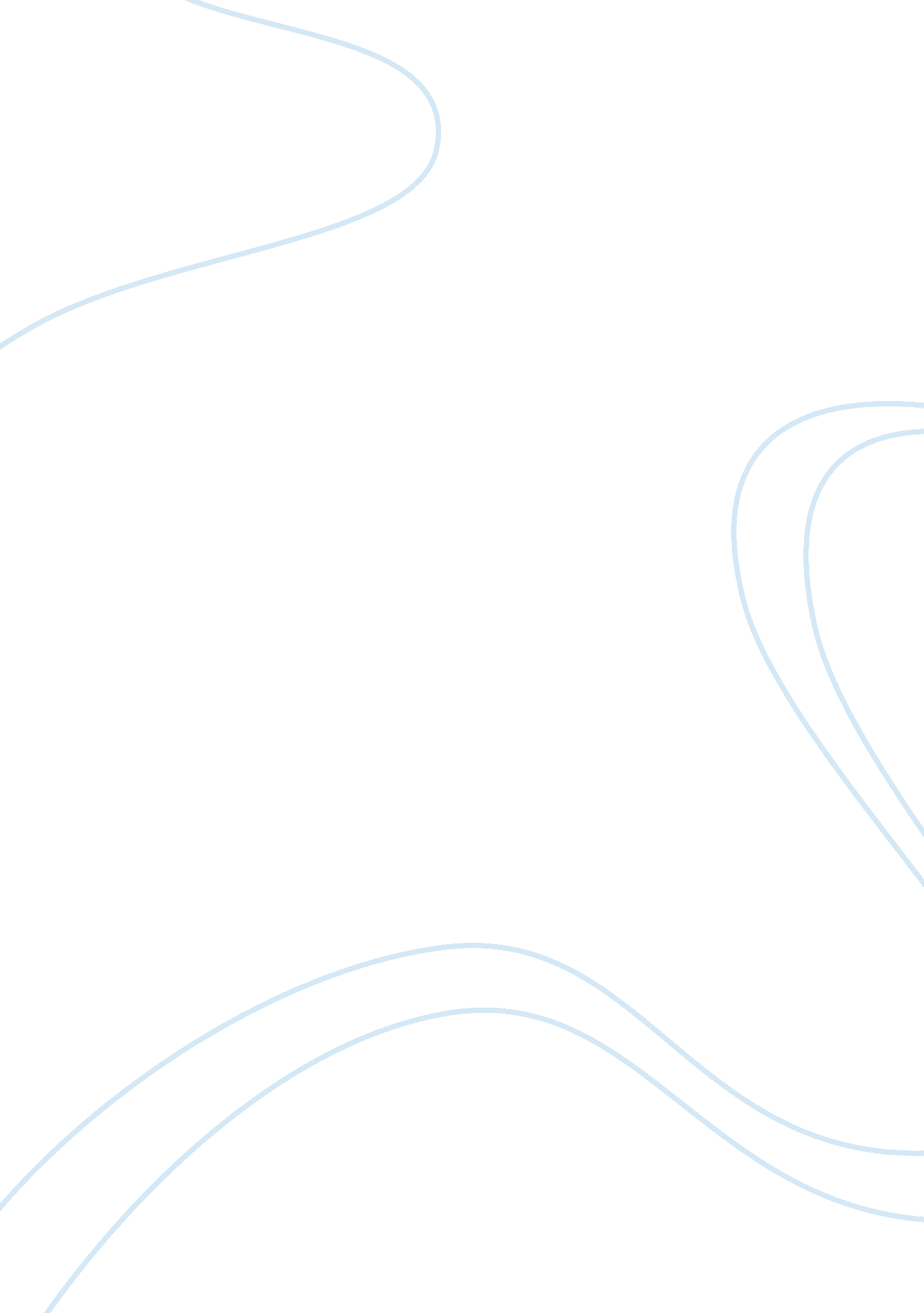 Child pornographyBusiness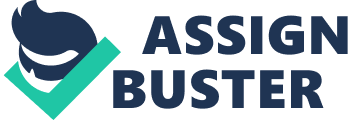 Child pornography or use of writings and visual and or audio films that use children images has been on rampant increase. In the United States alone, it was estimated that over 1 million children have been involved in child pornography for a period of the year 2010 to 2011 (Levesque, 1999). Majority of these cases arises from the internet. Of late, the internet has become a safe hub for the processing of illegal films in many countries. This raises the question as to whether these criminal acts of child pornography on the internet can face complete elimination. In my opinion, complete elimination of child pornography is a daunting task that might never see dawn. However, the rate at which child pornography is growing on the internet can face a great reduction upon laying and enacting of suitable measures. Some global weakness contributing to the increase in child pornography includes the weakness of the law. Most pedophiles caught using child abuse images of post-pubescent minors go free. A shocking review of child pornography laws in 2008 indicates that 93 countries do not have laws specifically addressing the child pornography issues (Claire Milner, 2007). Another aspect lays in the fact that child pornography materials have become expensive thus a booming business to those who are even not interested in the acts. These, among others, contribute to the global child pornography. Several measures need enactment to curb these illegal acts. Among these is the tightening of the law. There ought to be a uniform global law in all countries that specifically addresses the issue. This law has to accompany tougher penalties on those convicted of child pornography. There ought to be scheduled and numerous operations aimed at rescuing children trapped in pornography. Such operations should target the internet. A perfect example is the European Investigation of 2011 that resulted in 150 arrests and rescue of more than 200 children from the boylover. net social website (Claire Milner, 2007). All social websites need monitoring. Banning of suspicious websites needs to take place, as opposed to the laxity-taking place currently. 